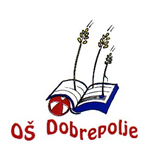 Načrt dela v JVIZ OŠ Dobrepoljev času okužb z nevarnimi nalezljivimi boleznimiNamenTa načrt je pomemben za zmanjšanje vpliva nalezljivih bolezni na delovanje vzgojno-izobraževalnega zavoda, njegove zaposlene, učence in splošno javnost ter za preprečevanje širjenja nalezljivih bolezni.Načrt za zagotavljanje poteka vzgojno-izobraževalnega dela je njegov najpomembnejši del in je proaktivni proces. Učinkovito načrtovanje in izvajanje procesa zagotavlja:zmanjševanje negativnega vpliva in motenj, ki jih lahko povzročijo nalezljive bolezni na vzgojno-izobraževalno delo,aktivnosti in kadrovske vire, ki omogočajo delovanje vzgojno izobraževalnega procesa,učinkovitost organizacije, vzpostavitev dobre notranje in zunanje komunikacije (starši, lokalna skupnost, zdravstvene organizacije, ministrstvo, javnost itd.),zaščito ljudi in omejevanje širjenja okužb ter obolevnosti med zaposlenimi in učenci,večjo zdravstveno varnost in osveščenost.Vodenje in koordinacija izvajanja načrtaZa potek dela je odgovoren ravnatelj Ivan GRANDOVEC,  ki ga v primeru odsotnosti nadomešča ena izmed pomočnic.Delovno koordinacijsko skupino v JVIZ OŠ Dobrepolje vodijo pomočnici ravnatelja: Sonja Lenarčič in Cvetka Košir.Pomoč skupini predstavljajo vodje podružnic Mojca Pugelj in Petra Andoljšek Žagar v vrtcu Marija Žnidaršič.Delovanje zavoda je možno, če na razredni stopnji zbolijo 3 učitelji, na PŠ Struge 2 učitelja, na PŠ Kompolje en učitelj. Na predmetni stopnji lahko nadomestimo odsotnost 4 učiteljev, v vrtcu pa 4 vzgojiteljice oz. pomočnice vzgojiteljic.Možnost sodelovanja upokojencev je zanemarljiva.V primeru večje odsotnosti zaposlenih bo predvidoma odsotno tudi večje število otrok, zato se bo delo v zavodu v vsakem primeru izvajalo. V takem primeru bomo oddelke združevali do veljavnega normativa.- V primeru odsotnosti članov skupine Sonjo Lenarčič zamenja Barbara Blatnik, Mojco Pugelj zamenja Karmen Kljun, Petro Andoljšek Žagar zamenja Špela Bobnar; Cvetko Košir zamenja Tanja Tegel in Marijo Žnidaršič zamenja Mateja Lohkar.V skupini so še Renata Pelc in Ema Zajc ter Barbara Režek, ki skrbijo in pomagajo pri koordinaciji.Osnovni elementi načrtaa) Razpored zadolžitev in odgovornosti delovno koordinacijske skupine v primeru večje obolevnosti zaposlenih in učencev za nalezljivimi boleznimi:Skrbi za nemoten potek pouka, za nadomeščanja oziroma za morebitno združevanje oddelkov.Poskrbi za zagotovitev in delovanje izolirne sobe v fotokopirnici na matični šoli ter v telovadnici na PŠ Kompolje ter v kabinetu na PŠ Struge ter v izolacijski sobi v vrtcu. Poskrbi za varovanje poslopja, protokol dostopa do šole in podružnic.Poskrbi za dodatne prevoze in drugačno organiziranje prihoda otrok v šolo in iz nje.Poskrbi za dodatno razkuževanje in čiščenje prostorov.Poskrbi za nabavo čistilnih sredstev in zaščitnih mask.Skrbi za vzdrževanje in zagotavljanje delovanja podpornih služb in osnovne oskrbe z vodo, elektriko, sanitarnim materialom ipd.Skrbi za zagotavljanje zadostnih zalog hrane, vode, zdravil ipd.Tabela kontaktovFinanceDodatna finančna obremenitev zaradi preprečevanja nalezljivih bolezni bo predvsem zaradi dodatnega nakupa dezinfekcijskih sredstev in zaščitnih mask.b) Komunikacijska izhodiščaObveščanje:V primeru širjenja nalezljivih bolezni je velika verjetnost povečane zaskrbljenosti in prisotnosti strahu med zaposlenimi. Priporočene poti za obvladovanje nepotrebnega, s strahom povzročenega izostajanja od dela ter povečane negotovosti zaposlenih so naslednje:Ta načrt kontinuiranega dela se predstavi na pedagoški konferenci ali na drug ustrezen način, da vsi pedagoški delavci dobijo navodila za delovanje v primeru okužb z nalezljivimi boleznimi.Koordinacijska skupina seznani vse tehnične in administrativne delavce z njihovimi zadolžitvami.Koordinacijska skupina objavi seznam vseh potrebnih notranjih in zunanjih kontaktov.Koordinacijska skupina poskrbi za zgodnje in periodično obveščanje vseh zaposlenih o spremembah situacije in kako zavod obvladuje situacijo.Predstavitev načrta pripravljenosti zavoda na okužbe z nalezljivimi boleznimi otrokom, učencem in staršem.Koordinacijska skupina obvesti Zdravstveni dom Videm/Grosuplje in Nacionalni inštitut za javno zdravje Ljubljana o morebitnem širjenju bolezni.c) DrugoNačrt se mora stalno obnavljati, dopolnjevati in preizkušati.Preučiti je treba vse možne nevarnosti za zdravje zaposlenih, učencev in otrok.Zagotoviti je treba razpoložljivost ključnih oseb za nemoteno izvajanje tega načrta.Zagotoviti je treba podporo s strani zaposlenih.Ta načrt mora biti shranjen na varnem mestu, kopije pa javno objavljene.č) Pomembni kontaktiZdravstveni dom Videm – dr. Morovičtel.:	070 410 171Zdravstveni dom Grosuplje tel.:	01 78 18 400Nacionalni inštitut za javno zdravje Ljubljanatel.:	01/58 63 900faks	01/54 03 190V Vidmu, 27. 2. 2020 	Ivan GRANDOVEC,	ravnateljIme in nazivE-poštaTelefonFunkcijaZadolžitveIvan Grandovecivan.grandovec@guest.arnes.si051 636 824RavnateljRavnateljSonja Lenarčičsonja.lenarcic1@guest.arnes.si041 984 440Pom. ravnateljaKoordinacijskaskupinaCvetka Koširckosir@gmail.com041 233 999Pom. ravnateljaKoordinacijskaskupinaMojca Pugeljmojca.pugelj@siol.net031 859 781Vodja PŠKoordinacijskaskupinaPetra Andoljšek Žagarpetra.andoljsek@gmail.com041 362 948Vodja PŠKoordinacijskaskupina